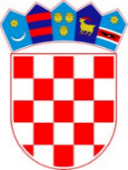 REPUBILKA HRVATSKASREDIŠNJI DRŽAVNI URED 
ZA DEMOGRAFIJU I MLADEOPIS POSLOVA I PODACI O PLAĆI RADNIH MJESTA KOJA SE POPUNJAVAJU  JAVNIM NATJEČAJEM, SADRŽAJ I NAČIN TESTIRANJA TE PRAVNI IZVORI ZA PRIPREMU KANDIDATA/KINJA ZA TESTIRANJEslužbeničkih radnih mjesta u Središnjem državnom uredu za demografiju i mlade temeljem Javnog natječaja za prijam u državnu službu na neodređeno vrijeme, KLASA: 112-01/23-01/19, URBROJ: 519-02-2/1-23-1 od 22. studenog 2023. godine, objavljenog u Narodnim novinama broj 141/23 dana 24. studenog 2023. godine.Opis poslova službeničkog radnog mjestaSEKTOR ZA PODRŠKU MLADIMA I RODITELJSTVUSlužba za podršku roditeljstvuViši stručni savjetnik – 1 izvršitelj na neodređeno vrijeme, uz obvezni probni rad u trajanju od (3) mjeseca (radno mjesto pod rednim brojem 42. Pravilnika o unutarnjem redu Središnjeg državnog ureda za demografiju i mlade (dalje u tekstu: Pravilnik)).Opis poslova (Izvod iz Pravilnika):obavlja najsloženije stručne poslove praćenja i provođenja mjera obiteljske i populacijske politike te drugih nacionalnih strategija, dokumenata i programa iz djelokruga Službe; sudjeluje u izradi i provedbi mjera nacionalnih strategija u području podrške roditeljstvu; sudjeluje u izradi nacrta prijedloga zakona i drugih propisa iz djelokruga rada Službe te daje mišljenja u izradi prijedloga zakona i drugih propisa; prikuplja podatke i priprema podloge za izradu stručnih mišljenja na propise drugih tijela koji se odnose na djelokrug Službe; prati propise i praksu drugih zemalja iz djelokruga Službe; priprema odgovore na zastupnička pitanja; sudjeluje u organizaciji stručnih skupova usmjerenih promociji politika iz nadležnosti Službe; obavlja poslove vezane uz procjenu učinaka propisa sukladno posebnom propisu te poslove vezane uz provedbu javnog savjetovanja za prijedloge propisa iz djelokruga Službe; u obavljanju navedenih poslova daje stručna mišljenja o načinu provedbe zakona i drugih propisa; rješava podneske koji se odnose na pitanja ostvarivanja prava na rodiljne i roditeljske potpore i prava na doplatak za djecu; prikuplja i obrađuje podatke o broju korisnika pojedinih prava i iznosu utrošenih sredstava; obavlja poslove vezane uz međuresornu koordinaciju iz nadležnosti Službe; surađuje s drugim tijelima državne uprave, jedinicama lokalne i područne (regionalne)samouprave;obavlja i druge poslove po nalogu voditelja Službe, načelnika Sektora i državnog tajnika Središnjeg državnog ureda.SEKTOR ZA PROGRAME I PROJEKTE U PODRUČJU DEMOGRAFIJE I MLADIHSlužba za praćenje, nazor i evaluaciju programa i projekataViši stručni savjetnik – 1 izvršitelj na neodređeno vrijeme, uz obvezni probni rad u trajanju od (3) mjeseca (radno mjesto pod rednim brojem 51. Pravilnika.Opis poslova (Izvod iz Pravilnika):obavlja najsloženije stručne poslove koji se odnose na praćenje provedbe programa i projekata u skladu s ugovorom putem administrativnih provjera i provjera na licu mjesta; sudjeluje u obavljanju poslova kontroliranja namjenskog trošenja doznačenih sredstava;prati i kontrolira ugovorne obveze; osigurava praćenje putem administrativnih provjera izvještaja o provedbi programa i projekata; osigurava povrat neutrošenih i nepravilno utrošenih sredstava od strane korisnika te vodi evidenciju utvrđenih i izvršenih povrata; sudjeluje u evaluacijama poziva te programa i projekata; sudjeluje u provedbi javne politike koja se odnosi na razvoj civilnoga društva; obavlja i druge poslove po nalogu voditelja Službe, načelnika Sektora i državnog tajnika Središnjeg državnog ureda. Podaci o plaćiPlaću državnog službenika pod radnim mjestima redni brojevi 42. i 51. Pravilnika čini umnožak koeficijenta složenosti poslova radnog mjesta koji iznosi 1,523 i osnovice za izračun plaće, uvećan za 0,5% za svaku navršenu godinu radnog staža. Koeficijenti složenosti poslova radnih mjesta iz Javnog natječaja, utvrđeni su Uredbom o nazivima radnih mjesta i koeficijentima složenosti poslova u državnoj službi (Narodne novine broj 37/01, 38/01, 71/01, 89/01, 112/01, 7/02, 17/03, 197/03, 21/04, 25/04, 66/05, 131/05, 11/07, 47/07, 109/07, 58/07, 32/08, 32/09, 140/09, 21/10, 38/10, 77/10, 113/10, 22/11, 142/11, 31/12, 49/12, 60/12, 78/12, 82/12, 100/12, 124/12, 140/12, 16/13, 25/13, 96/13, 126/13, 2/14, 94/14, 140/14, 151/14, 76/15, 100/15, 71/18, 73/19, 63/21, 13/22, 139/22, 26/23 i 87/23). Osnovica za izračun plaće za državne službenike i namještenike iznosi 947,18 eura bruto, a utvrđena je Dodatkom III. Kolektivnom ugovoru za državne službenike i namještenike (Narodne novine, br. 128/23).Sadržaj i način testiranja te pravni izvori za pripremu kandidata za testiranjeProvjera znanja, sposobnosti i vještina kandidata/kinja te rezultata u dosadašnjem radu za oba radna mjesta utvrđuje se putem testiranja i razgovora (intervjua) Komisije za provedbu Javnog natječaja s kandidatima/kinjama. Testiranje za oba radna mjesta provodi se u 2 (dvije) faze. Svaki dio provjere znanja, sposobnosti i vještina vrednuje se bodovima od 0 do 10. Bodovi se mogu utvrditi decimalnim brojem, najviše na dvije decimale. Smatra se da je kandidat/kinja zadovoljio/la na provedenoj provjeri znanja, sposobnosti i vještina, ako je za svaki dio provedene provjere dobio/la najmanje 5 bodova. Kandidat/kinja koji/a ne zadovolji na provedenoj provjeri, odnosno dijelu provedene provjere, ne može sudjelovati u daljnjem postupku. Kandidat/kinja koji/a nije pristupio/la testiranju više se ne smatra kandidatom/kinjom u postupku. Prva faza testiranja U 1. (prvu) fazu upućuju se svi kandidati/kinje koji/e ispunjavaju formalne uvjete iz Javnog natječaja, a čije su prijave pravodobne i potpune. 1. (prva) faza testiranja sastoji se od provjere znanja, sposobnosti i vještina bitnih za obavljanje poslova radnog mjesta. Provjera znanja se obavlja pisanim putem. Pitanja kojima se testira provjera znanja, sposobnosti i vještina bitnih za obavljanje poslova radnog mjesta pod rednim brojem 1. temelje se na sljedećim pravnim izvorima:
       1. Zakon o sustavu državne uprave (Narodne novine, br. 66/19)       2. Zakon o ustrojstvu i djelokrugu tijela državne uprave (Narodne novine, broj 85/20 i            21/23)       3. Zakon o rodiljnim i roditeljskim potporama (Narodne novine, br. 152/22)       4. Zakon o doplatku za djecu (Narodne novine, br. 94/01, 138/06, 107/07, 37/08, 61/11,            112/12, 82/15 i 58/18).  Pitanja kojima se testira provjera znanja, sposobnosti i vještina bitnih za obavljanje poslova radnog mjesta pod rednim brojem 2. temelje se na sljedećim pravnim izvorima: 1. Zakon o sustavu državne uprave (Narodne novine, br. 66/19)2. Zakon o ustrojstvu i djelokrugu tijela državne uprave (Narodne novine, broj 85/20 i     21/23)3. Zakon o udrugama (Narodne novine, broj 74/14, 70/17, 98/19 i 151/22)4. Uredba o kriterijima, mjerilima i postupcima financiranja i ugovaranja programa i     projekata od interesa za opće dobro koje provode udruge (Narodne novine, broj 26/15 i     37/21).3.2. Druga faza testiranja U 2. (drugu) fazu testiranja upućuju se kandidati/kinje koji/e su ostvarili/e najbolje rezultate u 1. (prvoj) fazi testiranja i to 15 (petnaest) kandidata/kinja. Ako je u 1. (prvoj) fazi testiranja 5 zadovoljilo manje od 15 (petnaest) kandidata/kinja, u 2. (drugu) fazu postupka pozvat će se svi/e kandidati/kinje koji/e su zadovoljili/e u 1. (prvoj) fazi testiranja. Svi/e kandidati/kinje koji/e dijele 15. (petnaesto) mjesto u 1. (prvoj) fazi testiranja pozvat će se u 2. (drugu) fazu testiranja. 2. (druga) faza testiranja sastoji se od provjere znanja engleskog jezika i provjere znanja rada na računalu. Testiranje znanja engleskog jezika provest će se pisanom provjerom znanja. Testiranje znanja rada na računalu provest će se pisanom provjerom znanja.    Na razgovor (intervju) pozvat će se kandidati/kinje koji/e su ostvarili/e ukupno najviše bodova u 1. (prvoj) i 2. (drugoj) fazi testiranja, i to 10 (deset) kandidata/kinja za navedeno radno mjesto. Ako je u 2. (drugoj) fazi testiranja zadovoljilo manje od 10 (deset) kandidata/kinja, na intervju će se pozvati svi/e kandidati/kinje koji/e su zadovoljili/e u drugoj fazi testiranja. Svi/e kandidati/kinje koji/e dijele 10. (deseto) mjesto nakon provedenog testiranja u 1. (prvoj) i 2. (drugoj) fazi pozvat će se na intervju. Komisija za provedbu javnog natječaja u razgovoru s kandidatima/kinjama utvrđuje znanja, sposobnosti i vještine, interese, profesionalne ciljeve i motivaciju kandidata za rad u državnoj službi te rezultate ostvarene u njihovu dosadašnjem radu. Rezultati intervjua vrednuju se bodovima od 0 do 10. Smatra se da je kandidat/kinja zadovoljio/la na intervjuu ako je dobio/la najmanje 5 bodova. Nakon provedenog intervjua Komisija utvrđuje rang-listu kandidata/kinja prema ukupnom broju bodova ostvarenih na testiranju i intervjuu. Vrijeme i mjesto održavanja testiranja objavit će se najmanje 5 (pet) dana prije dana određenog za testiranje na web-stranici Središnjeg državnog ureda za demografiju i mlade https://demografijaimladi.gov.hr/. 